МИНИСТЕРСТВО ТРУДА И СОЦИАЛЬНОГО РАЗВИТИЯ РЕСПУБЛИКИ САХА (ЯКУТИЯ)2018  №Министру  труда и                                                      социального развития                                                                                                        Республика Саха  (Якутия)                                                                                                                                        Волковой Е.А.ОТЧЕТГосударственного автономного учреждения 	Республики  Саха (Якутия)  «Республиканский социально-оздоровительный центр комплексной реабилитации инвалидов»за   2018 года. Раздел 1. Общие сведения Государственное бюджетное учреждение РС (Я) «Республиканский социально-оздоровительный центр комплексной реабилитации инвалидов»  выполняет государственный заказ Республики Саха (Якутия) и Российской Федерации по социальной поддержке инвалидов, ветеранов и пожилых граждан. Центр проводит комплексную, многопрофильную медико-социальную, техническую,  социально-культурную реабилитацию всех категорий инвалидов и ветеранов республики в соответствии с основными нормативно-правовыми актами: Федеральным законом  от 24 ноября 1995г. № 181-ФЗ «О социальной защите инвалидов в РФ»;Федеральным законом от 23 декабря 2013 г. № 442-ФЗ «Об основах социального обслуживания граждан в РФ»Приказом Минтруда РФ от 31 июля 2015 № 528н «Об основах утверждении порядка разработки и реализации ИПРА инвалида, ИПРА ребенка-инвалида, выдаваемых ФГУ МСЭ, и их форм»;Законом Республики Саха (Якутия) «О социальном обслуживании населения РС(Я)» от 22 января 2015 г. 1404-З №363-V;Распоряжением Правительства РФ от 30.12.2005г. №2347г. утв. Федеральный перечень реабилитационных мероприятий, технических средств реабилитации и услуг, предоставляемых инвалиду;Постановлением Правительства РС (Я) от 02 июня 2010 г. № 273 «Об утверждении порядка предоставления дополнительных мер социальной поддержки инвалидов в РС (Я)»;Распоряжение от 25 августа 2010 г. № 948-р «Об утверждении перечня дополнительных технических средств реабилитации, предоставляемых инвалиду в 2011 г.».С 01.06.2016г. согласно Распоряжению Правительства Республики Саха (Якутия) от 04.02.2016 г. № 76-р «О реорганизации государственного бюджетного учреждения Республики Саха (Якутия) «Республиканский социально-оздоровительный центр комплексной реабилитации инвалидов» в форме присоединения к нему государственных бюджетных учреждений  Республики Саха (Якутия) «Оленекский социально-реабилитационный центр для ветеранов и инвалидов»  и «Среднеколымский социально-реабилитационный центр ветеранов и инвалидов» к ГБУ РС(Я) «РСОЦКРИ».   В структуру центра входят следующие подразделения:  медицинский отдел,  протезно-ортопедическое отделение, отдел социальной реабилитации, хозяйственный отдел. Раздел 2. Сведения  о  кадрах.  Таблица № 1. Сведения штатных и занятых должностей работников Таблица №  2.  Сведения  по обучению персонала           Прошли повышение квалификации и обучения  за  2018 г. Таблица №3Раздел 3. Реализация индивидуальной программы реабилитации (ИПРА) и индивидуальной программы предоставления социальных услуг(ИППСУ).Основным механизмом реализации всех реабилитационных мероприятий у инвалидов является индивидуальная программа реабилитации и абилитации инвалида. Основными принципами формирования ИПРА инвалида являются: комплексность, индивидуальность, непрерывность, последовательность и преемственность. В ИПРА инвалида включаются реабилитационные меры, направленные на восстановление способностей инвалида к бытовой,  общественной, образовательной и профессиональной деятельности.Отчет по исполнению ИПРА за 2018 г Таблица № 4. Исполнение ИПРАВ целях реализации ФЗ № 442-ФЗ утверждены порядок, правила, стандарты и перечень документов для оказания социальных услуг, основным механизмом реализации данного закона является ИППСУ. Согласно данному закону получателям предоставляются 6 наименований социальных услуг, в общем количестве 33 социальные услуги, предусмотренные ИППСУ.Таблица № 5. Исполнение ИППСУ за    2018г.     Таблица 6. Исполнение объемов государственного задания за     2018  г.Таблица 7. Показатель качества предоставляемых услуг за  2018 г.Раздел 4. Социально-бытовые услугиМатериально-техническая база.ГБУ РС(Я) «РСОЦКРИ» располагается в г.Якутске и двух районах: Оленекский и Среднеколымский, где находятся 2 филиала. г.Якутск, ул.Р.Зорге, 2: - главный корпус - каменное здание 1995 г. постройки, трехэтажное, общая площадь 2328,1 кв.м.; отопление, водопровод, канализация – централизованное. Мощность стационарного отделения – 85 коек круглосуточного пребывания.- здание прачечной, двухэтажное, общая площадь  273,8 кв.м.; отопление, водопровод, канализация – централизованное.- здание ЛПК № 2, двухэтажное, общая площадь 499,6 кв.м., отопление, водопровод, канализация централизованное. Производственный корпус с 2001 г. постройки, двухэтажное, перекрытие из металлических балок и панели «Сэндвич».г.Якутск, ул.Р.Зорге 8: каменное здание 2016г. постройки, трехэтажное, централизованные отопление, горячее и холодное водоснабжение, канализация. Мощность стационарного отделения 50 коек.Среднеколымский район РС(Я), г.Среднеколымск, ул.Николаева, 13: Среднеколымский филиал располагается в 1-этажном каменном здании, 1986 г.постройки, общая площадь составляет 391,7 кв.м. Мощность филиала на 10 коек. Отопление – централизованное, горячая вода – с отопления, холодная вода – привозная, канализация – септик.Оленекский эвенкийский национальный	 район, с.Харыялах, ул.Новая, 4: Оленекский филиал располагается в 1-этажном каменном здании 1989 г.постройки, общая площадь составляет 249,5 кв.м. Мощность – 10 коек. Отопление централизованное, холодная вода привозная, канализация – септик. Противопожарная безопасность.Главный корпус (г.Якутск, ул.Р.Зорге, 2) -  объект  2-й степени огнестойкости с пятью эвакуационными выходами, производственный корпус - 4-й группы огнестойкости с 4-мя эвакуационными выходами. На объектах все пути, выходы, пожарные оборудования обозначены знаками безопасностями и разметками, согласно ГОСТ Р 12.4.026-2001 и Правил пожарной безопасности ППБ  01-03. Имеются 20 штук огнетушителей, пожарные рукава.Установлены индивидуальные световые, вибрационные, звуковые оповещатели «Браслет-Р» в количестве 15 штук.	Среднеколымский филиал – объект 5-й степени огнестойкости  с 4-мя эвакуационными выходами. Имеются 2 противопожарных гидранта, автоматическая пожарная сигнализация.	Оленекский филиал – объект 5-й степени огнестойкости с 2-мя эвакуационными выходами. Имеется 1 противопожарный гидрант снаружи и 1 пожарный рукав в здании, звуковой оповещатель с прямым выходом на пожарную часть.Раздел 5. Социально-медицинские услуги.  Таблица № 8.  Качественные показатели деятельности стационара за  2018 г.Таблица № 9.  Отчет об исполнении объема социально-медицинских услуг в стационарных условиях (по койко-дням).Таблица №10                                     Отчет о качестве предоставляемых услугТаблица № 11. Распределение выбывших по льготным категориям   населенияТаблица № 12. Распределение пролеченных (выбывших) инвалидов по возрасту.Таблица № 13. Распределение пролеченных (выбывших) инвалидов по полу.В медицинском отделе наибольшую долю составили инвалиды в возрасте 70 лет и старше (24,5 %), 60-64 года  (15,7 %) и в возрасте 65-69 лет  (14,6 %), по полу - незначительно преобладали женщины (52,9 %).В Оленекском филиале наибольшую долю составили пациенты в возрасте от 70 и старше –325 %, в возрасте 60 - 64 года составили – 23,1 %. В Среднеколымском филиале наибольшую долю составили пациенты в возрасте 70 лет и старше – 46,8 % и 60-64 лет – 13,1 %.Таблица № 14. Средняя длительность пребывания инвалида на койке по отдельным нозологическим классам болезней за 2018 г.Распределение по нозологическим единицам:На первом месте инвалиды с заболеваниями системы кровообращения (ИБС, гипертоническая болезнь, цереброваскулярные болезни и  их последствия в  виде инсультов и т.д.) –  858  случаев. На втором месте –болезни костно–мышечной системы (артропатии, артрозы, контрактуры, деформирующие дорсопатии, остеохондроз позвоночника, спондилопатии, болезни мышц, остеопатии и т.д.) –  660  случаев.  На третьем месте – последствия травм, переломов, отморожений и других воздействий внешних причин –  462  случая.  В Оленекском филиале: на 1 месте пациенты с заболеваниями кровообращения - 74 случая, на 2-м месте – с заболеваниями нервной системы – 35  случаев, на 3-м месте – болезни костно –мышечной системы - 19  случаев.   В Среднеколымском филиале: на 1 месте с заболеваниями кровообращения – 96 случаев,  на 2-м месте – болезни органов дыхания  и костно-мышечные заболевания в каждом - 11 случаев.                В текущем году для инвалидов в стационаре продолжала работать «Школа здоровья» по трем направлениям: артериальная гипертония, бронхиальная астма, сахарный диабет. Соматически здоровые инвалиды ортопедического профиля, поступающие на протезирование верхних и нижних конечностей, обучаются самомассажу культи, адаптации к техническим средствам реабилитации, навыкам ходьбы на протезе и одновременно проходят все виды комплексной  реабилитации.Таблица № 15. Число выбывших из стационара в разрезе районов (улусов) (медицинский отдел).   Из таблиц видно следующее:Средняя длительность пребывания на 125  бюджетных коек составила 37381 к/дней.  План койко-дней выполнен на  97,7 %.  По филиалам средняя длительность пребывания составила: Оленекский – 2880 к/дней, Среднеколымский – 2880 к/дней.План койко/дней выполнен Оленекским филиалом на 100,0%, Среднеколымским филиалом на 100,0 %. На 145 бюджетных коек средняя длительность пребывания на койке составила 17,3 к/д, план койко - дней выполнен на 98,0 %.С учетом возрастного состава инвалидов, наличия у них сочетанной патологии медицинский и технический персонал центра работает с дополнительной нагрузкой.  Организация помощи инвалидам пожилого возраста носит комплексный медико-социальный характер, способствующий восстановлению и укреплению их физической и духовной активности.Заболевания  костно-мышечной системы  и последствия травмы традиционно имеют высокий уровень показателей, т.к. являются краевой патологией Крайнего Севера и связаны с воздействием холодового фактора. Немаловажными причинами заболеваний являются производственный травматизм, безработица и алкоголизация части населения республики. Большинство этих факторов имеет социальный характер и требует повышенного внимания и содействия общественности и Правительства Республики Саха (Якутия).С 2008 г. функционирует «Школа здоровья» для инвалидов и сопровождающих лиц по трем направлениям: артериальная гипертония, бронхиальная астма, сахарный диабет. Цель работы школы: дать инвалидам представление о заболевании, его  осложнениях, о путях предупреждения, обучение приемам самопомощи.Таблица № 16.   Исход реабилитации            Исход реабилитации по медицинскому отделу:улучшение – у 2160 инвалидов, что составляет  99,4 % эффективности лечения, без перемен – 11, что составляет 0,6 %.Оленекский филиал: улучшение у 160 пациентов, что составляет 100,0 % эффективности лечения. Среднеколымский  филиал: улучшение у  160  инвалидов, что составляет  100,0 % эффективности лечения.Всего по «РСОЦКРИ» исход реабилитации на 145 бюджетных коек составил:  улучшение – у 2480  инвалидов   или 99,5 % эффективности лечения, без перемен – 11, что составило  0,5 %.Отчет стационара по внебюджетной деятельности Таблица № 17. Качественные показатели деятельности стационара за 2018 г.Таблица № 18. Распределение пролеченных (выбывших)  по льготным категориям населения.Таблица № 19. Распределение пролеченных (выбывших)  по полу.Таблица № 20. Распределение пролеченных (выбывших) по возрасту. Таблица № 21. Средняя длительность пребывания на койке по отдельным нозологическим   классам болезней за 2018  г.Таблица № 22. Число выбывших из стационара в разрезе районов (улусов).      Таблица № 23.   Исход реабилитацииИсход реабилитации на 15  внебюджетных коек:Улучшение – у 902  выбывших, что составило  100 % эффективности лечения.                   Деятельность врачей  узких специальностей   в стационаре       Особенностью контингента инвалидов Центра является их пожилой и старческий возраст, для которых характерно одновременное сочетание 3 – 5 и более заболеваний (явление полиморбидности), наличие осложнений основного заболевания, предрасполагающих к множественным физическим, психическим и социальным проблемам. В стационар поступают инвалиды из отдаленных улусов (районов), в которых отсутствует  врачи  узких специальностей. Часть инвалидов длительно, годами, лишена такой возможности. Поэтому в Центре проводится консультативный осмотр врачами узких специальностей для выявления той  или иной патологии. Таблица № 24. Сведения о проведенных консультациях специалистами узких  специальностей за  2018 г. Консультативная помощь проводится всеми врачами-специалистами  центра комплексной реабилитации инвалидов. Учитывая профилирующее направление реабилитации, большая доля консультаций проводится психологом (38,5 %), врачом ЛФК - (18,3%), ортопедом (16,6 %), кардиологом (2,3 %),  эндокринолог – (3,0 %). Неврологом (4,7 %)При поступлении в стационар всем женщинам старше 40 лет в соответствии с приказом Минздравсоцразвития РФ  проводится тщательный осмотр молочных желез и периферических лимфатических узлов для своевременного выявления опухолей  молочной железы. Нормативная база требует от социального учреждения проведения внутриведомственного контроля качества медико-социальной помощи и экспертизы.     Порядок контроля качества медицинской помощи регламентирован Положением о системе ведомственного контроля качества медицинской помощи в ЛПУ, утверждённым приказом Минздрава России от 24.10.96г. № 393 и ФФОМС России №77.Работа кабинетов ЛФК и массажаОтделения ЛФК  и массажа являются одним из основных структурных подразделений медицинского отдела Центра комплексной реабилитации инвалидов. Залы и кабинеты оснащены современным оборудованием и аппаратами отечественного и зарубежного производства, имеется и широко используется богатый арсенал подручных средств, для разработки мелких суставов верхних и нижних конечностей. Особенно зарекомендовали себя уникальные германские аппараты механотерапии «Артрамот К3, SР2, S2PRO. E. F.», использование многофункционального комплекса «ОРМЕД», который предназначен для осевого вытяжения и вибрационно-механического воздействия на мышечно-связочной  аппарат позвоночника. Основными методами кинезотерапии являются физические упражнения в групповых, индивидуальных занятиях, механотерапия на специальных тренажерах и различных аппаратах, ручной и аппаратный массаж.При проведении ЛФК учитываются особенности заболевания, клинический прогноз, возраст, характер и степень возникших нарушений у инвалида. Кроме этого, инструктор уделяет особое внимание обучению родственников и близких инвалида методике и комплексу упражнений для дальнейшего продолжения занятий в домашних условиях.Значительный положительный эффект и влияние занятий на восстановление нарушенных функций органов и систем отмечены у инвалидов в виде регрессирования очаговой симптоматики, парезов и вестибулярно-координаторных нарушений, увеличении объёма движений в суставах, нарастании силы в конечностях, стабилизации гемодинамики, улучшение общего фона настроения, нормализации формулы сна и др. Данные эффекты реабилитации выявлены при следующих заболеваниях:последствия цереброваскулярных болезней (последствия геморрагического и ишемического инсультов и т.п.);ампутационные культи верхних и нижних конечностей; последствия спинномозговых травм;последствия различных травм (переломы, вывихи и т.д.);болезни костно-мышечной системы (артропатии, артрозы), деформирующие дорсопатии (остеохондрозы позвоночника, кифоз, лордоз,сколиоз), другие доросопатии (поражение межпозвоночного диска, радикулопатия, ишиас и т.д.);болезни мышц  (миозит, атрофия мышц и т.п.).Инструктор ЛФК выполняет назначенные врачом процедуры на аппаратах, проводит подбор комплекса упражнений, обучает родственников инвалида для дальнейшего продолжения занятий в домашних условиях. Положительный наибольший эффект отмечается при использовании многофункционального комплекса «Ормед», который предназначен для осевого вытяжения и вибрационно-механического воздействия на мышечно-связочной  аппарат позвоночника, при остеохондрозе позвоночника, включая протрузии и грыжи диска позвоночника, при неврологических проявлениях шейного,  грудного, поясничного остеохондроза, в комплексном лечении сколиозов. С 2013 года в нашем центре используется – реабилитационный нейро-ортопедический пневмокостюм РПК «Атлант», являющейся новым поколением нагружающих реабилитационных средств с уникальным механизмом воздействия на инвалида.  Показания к применению костюма РПК «Атлант» – поражения ЦНС приобретенного и врожденного характера: ДЦП, ЧМТ, последствия опухолевых процессов в ЦНС, травматическая болезнь спинного мозга, заболевания опорно-двигательного аппарата, нейроортопедическая патология.В четырех залах ЛФК  за  2018 г. получили лечение   2499  инвалидов  и пациентов пожилого возраста. Процедур проведено -56748. В Оленекском филиале получили лечение  160  инвалидов. Таблица № 25. Показатели работы кабинета  ЛФК за  2018  г.  Таблица № 26. Показатели работы кабинета  ЛФК за  2018  г.   по видам   занятийТаблица № 27. Показатели работы кабинета  ЛФК за  2018 г. с учетом эффекта леченияРабота массажного кабинета	 4 массажных кабинета оснащены:      Многофункциональный, профессиональный массажный комплекс «Виброматик».  Вибромассажер «Вемпер».Южно-корейский массажер для рефлексогенного воздействия на стопу.Релаксационно-массажные кресла «Президент», «Релакс».Ручной массажер «Коралл».Аппарат «Сенатор».Вибрационный матрац.Гидромассажная ванна для ног.«Ормед-профессионал».«Ормед-универсал».Объединенный массажный комплекс с эластичным псевдокипящим слоем «ОМК-1 М ЭПС» предназначен для массажа стоп, голеней, кистей, мышц спины, области малого таза и других участков тела.Стол массажный для реабилитации позвоночника «СТМ-РП ЭПС» предназначен для реабилитации позвоночника посредством массажа мышц спины и шеи (в положении лежа)  в лечебных, спортивно-оздоровительных и в гигиенических целях. При необходимости, возможно вытяжка тела пациента во время массажа под собственным весом. Тракционный стол «Монумед».В течение  2018 года  работали 6 массажистов. Ручной массаж является одним из самых эффективных видов  реабилитации инвалидов любого профиля. Широко применяется аппаратный массаж. Соматически здоровые инвалиды ортопедического профиля, поступающие на протезирование верхних и нижних конечностей, обучаются самомассажу культи, прививается правильный навык ходьбы на протезе.Всего за 2018 год получили массаж (ручной, комбинированный и аппаратный) –  2332 инвалида и пациента  пожилого возраста,  процедур отпущено  – 17248, в том числе  массажных единиц – 33024,0. В Оленекском филиале получили массаж – 160  инвалидов. Таблица № 28. Показатели работы кабинета  массажа за  2018  г. Оленекский филиал за  2018 г.Для достижения наилучшего эффекта необходимо:-  своевременно начинать восстановительное лечение и медицинскую реабилитацию, что дает большую экономию бюджетных средств за счет раннего восстановления трудоспособности и снижения уровня инвалидности среди населения;- повышать уровень профессиональной квалификации на курсах усовершенствования;- расширить санитарно-просветительную работу, шире пропагандировать здоровый образ жизни, обратив особое внимание на физическое развитие и гигиеническое воспитание детей с самого детства;- обеспечить своевременную замену устаревшей аппаратуры, а также внедрить  новые технологии. Работа физиотерапевтического кабинета  	Физиотерапия  является  одной  из  основных  методов  лечения  в  комплексной  реабилитации  медицинского  отделения,  наряду  с  ЛФК и  массажем. В отделении работают два кабинета, которые оснащены стационарной и портативной  физиоаппаратурой для проведения лечебных процедур. В кабинете физиотерапии  предусмотрены по штатному расписанию -  врач-физиотерапевт и средний    медперсонал (по одной штатной единице). Из  основных  аппаратов  хорошо    зарекомендовал  себя  аппарат  прессотерапии для  проведения  массажа  глубоких  вен  и  сосудов, лимфодренаж , где  по  определенной  программе  и  заданному  времени  происходит  сжатие, компрессия   и   декомпрессия  сосудов  конечностей. Низкочастотная  магнитотерапия  «Полюс-101» показана,  при  таких  заболеваниях,  как  хроническая  венозная  недостаточность,  окклюзивные  заболевания  периферических  артерий  и  атеросклеротического  генеза,   переломы  костей,    заболевания  суставов  и  позвоночника,  заболевания  нервной  системы,  диабетические  полиневриты. Аппарат  лазерной  терапии  «Витязь» проводит  без лекарственное,  безболезненное  не инвазивное  экологически  чистое  лечение  широкого спектра  заболеваний  человека.  Аппарат  обеспечивает  одновременное  проникающее  в  ткань  воздействие невидимого  инфракрасного  излучения  красного  видимого  света и  постоянного  магнитного  поля.  Традиционно  ведущими  были    лекарственный  электрофорез,  введение  рассасывающих, обезболивающих лекарственных препаратов.Лампа  «Биоптрон» - лечение  невидимыми  инфракрасными  лучами  подострых  и  хронических  негнойных  воспалительных  процессов,  миозитов  и  невралгий,  спаек  и  сращений,  выпотов,  гематом  и  инфильтратов. За 2018 год в кабинетах физиотерапии принят 3868 инвалидов  и пациентов  пожилого возраста, всего  проведено –  32606  процедур.Таблица № 29. Количество проведенных физиотерапевтических процедур с учетом их разновидностей за 2018 г.   Оленекский филиал		 Из данных сводных таблиц  видно, что по медицинскому отделу  «РСОЦКРИ»  из общего числа физиопроцедур (32606) чаще всего  используется магнитотерапия        (878 пациентов,   7658  процедур), на втором месте прессотерапия (827 пациентов,  7786 процедур), в Оленекском филиале всего из числа физиопроцедур  (1470)       часто используется   прессотерапия (128 пациентов, 1280 процедур), на втором месте идет биоптрон (19 пациентов, процедуры 190).   Это связано с профильной госпитализацией инвалидов и пациентов пожилого возраста с патологией костно-мышечной системы, органов системы кровообращения  (последствиями перенесенных инсультов в  виде парезов, плегий конечностей), контрактурами  суставов, ампутационными культями и пр. Часто одному инвалиду проводится несколько видов физиотерапии. Например, магнитотерапия + прессотерапия.  В среднем проводится по 7-8 сеансов на одну процедуру.Работа процедурного кабинетаПроцедурный кабинет  оборудован  по всем нормативным требованиям Роспотребнадзора. Ведется предусмотренная для кабинета медицинская документация: журналы регистрации процедур, журналы дезинфекции (ежемесячно), журналы кварцевания, журналы учёта перевязочного материала, шприцов, журналы учёта сильнодействующих (гр.А,Б), журналы учета дефицитных препаратов, журналы генеральной уборки. В процедурных кабинетах проводятся подкожные, внутримышечные, внутривенные инъекции, в/венная капельная инфузия. Таблица  № 30.                                          Отчет процедурного кабинетаОленекский филиал                     Итого по  РСОЦКРИ  за 2018 год всего проведено 3355 процедур инвалидам и пациентам пожилого возраста  (п/к -129 ; в/в -610; в/м - 732; в/в системы -667;   перевязки – 237, компрессы-205).  В Оленекском филиале всего проведено  процедур (п/к - 427, в/в – 142, в/м – 130, в/системы – 76).ФитотерапияФитотерапия  - древнейший вид народной лечебной медицины.  В течение ряда лет в Центре успешно работает фитобар. Лекарственные растения являются ценным средством при лечении и профилактике обострения хронических заболеваний легких, желудочно-кишечного тракта, заболеваний сердца и т.д.  Получили фитотерапию (валериановый, витаминный, желчегонный, почечный чаи) – 2985 инвалидов и пациентов пожилого возраста.  	 При назначении этих процедур инвалиды чувствуют психологический комфорт, эмоциональный подъём, прилив внутренней энергии. Кабинет функциональной диагностикиКабинет функциональной диагностики работает со дня открытия Центра. Он оснащен 7 диагностическими аппаратами для исследования сердечно-сосудистой и нервной системы: аппарат реоанализатор «Кредо», электроэнцефалограф «Мицар», нейромиоанализатор «Нейромиан», электрокардиограф «SCHILLER», холтеровское мониторирование, аппарат электросоматограмма DDFAO, спирограф. Таблица № 31. Количество проведенных функциональных исследований за  2018 г.В кабинете функциональной диагностики прошли обследование за 2018 г. - 798 инвалидов .Оленекский филиалВ кабинете функциональной диагностики прошли обследование за 2018г. - 4 инвалида.Принципы лечебного питанияЛечебное питание (диетотерапия) строится на основе  данных физиологии человека, биохимии и гигиене питания, в частности знаний о роли отдельных пищевых веществ и продуктов, значении сбалансированности и режима питания. Работа по обеспечению  лечебного питания опирается на представлении о причинах, механизмах и формах течения различных заболеваний, особенностях пищеварения и обмена веществ у здорового и больного человека.     Особое значение имеют при применении лечебных диет технологии приготовления диетических блюд и организация диетологии.Лечебное питание может быть единственным методом лечения (например, при наследственных нарушениях усвоения отдельных пищевых веществ) или одним из основных методов (при заболеваниях органов пищеварения, почек, сахарного диабете, ожирении). В других случаях лечебное питание усиливает действие различных видов терапии, предупреждая осложнения и прогрессирования болезни (недостаточность кровообращения, гипертоническая болезнь, подагра и т.д.). В центре наиболее часто применяются следующие виды диет:Диета № 5 – Показания: 1) острые гепатиты и холециститы в стадии выздоровления, 2) хронический гепатит вне обострения 3) цирроз печени, во всех случаях – без выраженных заболеваний желудка и кишечника. Диета №9 – Показания: 1) сахарный диабет легкой и средней тяжести, больные с нормальной или слегка избыточной масса тела не получающие инсулин или получающие его в небольших дозах (20 – 30 ед.) 2) для установления выносливости к углеводам и подбора доз инсулина или других препаратов.Диета № 15 – Показания: 1) различные заболевания, не требующие специальных лечебных диет и без нарушения состояния пищеварительной системы. 2) переходная диета к обычному питанию в период выздоровления и после пользования лечебными диетами. В столовой главного корпуса 85 посадочных мест, в столовой здания №2 - 36 посадочных мест.  За 2018 года  принято 2985 инвалидов и пациентов  пожилого возраста.Выводы: Лечебное питание – обязательный метод комплексной терапии. Там, где нет лечебного питания, нет рационального лечения. Протезно-ортопедическое отделение.Обеспечение инвалида специальными приспособлениями (техническими средствами реабилитации для обучения или труда) включает предоставление следующих видов ТСР: ТСР для обучения и профессиональной подготовки;ТСР для использования на рабочем месте;ТСР, которые обеспечивают помощь по пути на место работы и с места работы, тем самым значительно улучшают качество жизни инвалида в бытовом и социальном значении, включает подбор и апробацию технических средств реабилитации, проведения консультаций по функционально-индивидуальному приспособлению инвалида для его самостоятельной жизни с учетом его физических и психологических ограничений.Проведение реабилитации посредством ТСР включают:изготовление и апробацию протезов конечностей и ортезов;изготовление ортопедической обуви, стелек для обуви;ремонт ТСР, включая ремонт протезно-ортопедических изделий.Всего протезировано  и ортезировано за   2018 г.- 1147 инвалидов и пациентов по медицинским показаниям.Изготовлено 2039  изделий по отечественной технологии, технологии НПО «Энергия» и технологии фирмы Отто-Бокк, в том числе: протезы верхних и нижних конечностей, аппараты нижних конечностей, ортезы, корсеты, туторы, сложная ортопедическая обувь, ортопедические стельки, супинаторы, сделан различный ремонт протезов и ортопедической обуви.   Таблица № 32. Выпуск протезно-ортопедических изделий Протезно-ортопедического предприятия за  2018  г.  Таблица № 33. 	Выпуск сложной ортопедической обуви за   2018 годТаблица № 34.	Выпуск сложного  протезирования за   2018 год
  Таблица № 35. Количество протезированных инвалидов с ампутациями нижних      конечностей в разрезе улусов (районов)Таблица № 36. Количество протезированных с ампутациями  верхних конечностей в  разрезе улусов (районов)Таблица № 37.   Поликлинический прием травматолога-ортопеда  за  2018 г.по количеству человек и числу посещений (поликлиника + стационар). Таблица № 38. Поликлинический прием травматолога-ортопеда  за 2018  г. по льготным категориям граждан ((поликлиника + стационар). Таблица № 39. Поликлинический прием травматолога  за   2018  г. с учетом возрастной категории (поликлиника + стационар)Санитарно-эпидемиологическая обстановкаВ стационаре проводятся профилактические мероприятия по профилактике внутрибольничной инфекции среди инвалидов и ветеранов, сотрудников согласно плану по профилактике ВБИ. Имеется Программа производственного контроля, на проведение которой заключен договор с ФБУЗ «ЦГиЭ» в РС(Я).Инфекционных и кожных заболеваний за 2018 г. не выявлено.  Осмотрено на педикулез, чесотку по медицинскому отделу – 2985 человек. Оленекский филиал – 160 человек, Среднеколымский – 160.Медосмотр работников проводится ежегодно. Обхват 100%. Работники пищеблока проходят медосмотр 2 раза в год. Весь медицинский персонал прошел обучение по санитарному минимуму. Работники пищеблока привиты против дизентерии 100 %.Приобретены аппараты для очистки воды «пурифаер» в количестве 4 шт., которые располагаются на этажах 2-х корпусов.Используемые дезинфицирующие средства имеются в достаточном количестве. Своевременно заполняется первичная документация по всем кабинетам (журналы постовых сестер, процедурного кабинета и других кабинетов с регистрацией даты и указанием  концентрации дезинфицирующего раствора).	Медсестра-дезинфектор систематически проводит занятие среди среднего и младшего персонала по текущей и заключительной обработке. 	Раздел 6.    Социально- культурная, социально-средовая реабилитация, социально-педагогическая  и социально-трудовые услуги.  Деятельность психологаОсновная задача  психолога - максимально задействовать все сохраненные ресурсы личности инвалида для достижения реабилитационных целей. В реабилитационном центре психологу приходится работать с пожилыми людьми, с инвалидами разных возрастных групп, страдающими различными нарушениями слуха, зрения, заболеваниями опорно-двигательного аппарата, центральной нервной системы. Служба практической психологии оказывает первичную и специализированную помощь инвалидам, осуществляет их психологическое просвещение, профилактику, диагностику, коррекцию, консультативную деятельность, сотрудничество семьи, родственников и др.             	Результатом выполнения психологической реабилитации инвалида является восстановления (компенсация) мотивации обучению, восстановление (компенсация) функций обучения и  контроля за своим поведением, восстановление (компенсация) мотивации к трудовой деятельности, реализация возможности получения образования, коррекцию неадекватных установок. Подход к каждому  инвалиду сугубо индивидуален. Большинство поступающих в наш Центр после тяжелой болезни впадают  в  панику и  теряют смысл жизни, становятся во всем безразличными. Поэтому, всем инвалидам в первую очередь проводится психолого – педагогическая консультация, дается установка для прохождения запланированных занятий.  Проводятся беседы с родственниками  инвалида, которые должны содействовать активизации личности, созданию для него первичной коммуникативной среды,  формирования значимой для инвалида  установки по восстановлению общего  состояния и речи. После  проведения индивидуальных  бесед,  занятий,  консультаций,  советов,  тестирования,  тренировки  памяти,  внимательности,  занятий  аутотренингом  для  расслабления нервной  системы  с  использованием аромо – свето – хомусо -музыкотерапии у инвалидов, как правило,  последовательно улучшается общее состояние, нормализируется сон,  восстанавливается память,  появляется уверенность  в  себе,  стремление к  скорейшему  выздоровлению.Для работы психолога оборудована сенсорная комната, которая входит в комплекс реабилитационных мероприятий, направленных на коррекцию двигательных и интеллектуальных нарушений у инвалидов и пожилых людей с ограниченными возможностями, с различными психологическими, психическими и психоэмоциональными патологиями.      	Сенсорная комната – это организованная особым образом окружающая среда, состоящая из множества различного рода стимуляторов, которые воздействуют на органы зрения, слуха, обоняния, осязания и вестибулярные рецепторы.     	В нашем центре сенсорная комната используется в медицинской и психологической практике и предназначена  для решения следующих задач:обучение на основе сенсорной стимуляции;психотерапия;социальная адаптация;индивидуальное консультирование;развитие внимания, памяти, мышления, речи, творческих способностей;  коррекционная работа.             В сенсорной комнате с помощью различных элементов создается ощущение комфорта и безопасности, что способствует быстрому установлению теплого контакта между специалистом и инвалидом. Спокойная цветовая гамма обстановки, мягкий свет, приятные ароматы, тихая нежная музыка – все это создает ощущение покоя, умиротворенности. Созданные условия не только дают приятные ощущения, но и применяются для терапии.  Пребывание в сенсорной комнате способствует:улучшению эмоционального состояния;снижению беспокойства и агрессивности;снятию нервного возбуждения и тревожности;нормализация сна;активизации мозговой деятельности;ускорению восстановительных процессов после заболеваний.          Для коррекции нарушений и ускорения восстановительных процессов в комплексной реабилитации, включающей медикаментозную терапию, физиотерапевтическое лечение, лечебную гимнастику используются тренинговые групповые занятия с психологом.   В программу занятий входят различные упражнения и задания. Большую часть времени занимает индивидуальная психологическая работа с инвалидами, пожилыми людьми, проходящими реабилитацию. С каждым годом увеличивается число людей, обращающихся за психологической помощью к психологу. В медицинском отделе занятия с психологом проводятся в двух кабинетах.   Прошли консультацию   психолога и получили психологическую помощь – 1453 инвалида и пациента  пожилого возраста, занятий групповых, индивидуальных проведено – 22004.  В Оленекском филиале прошли консультацию психолога  -  160 пациентов, занятий проведено - 4856.                                                                                                                                                                                                                                                                                                                                                                                                                                                                                                                                                                                                                                                                                                                                                                                                                                                                                                                                                                                                                                                                                                                                                                                                                                                                                                                                                                                                                                                                                                                                                                                                                                                                                                                                                                                                                                                                                                                                                                                                                                                                                                                                                              Таблица № 40. Результаты работы психологов  за  2018 г.  Таблица № 42. Распределение достигнутых результатов по итогам психологической реабилитации с учетом нозологического класса болезней. Социально- культурная реабилитацияИнвалиды относятся к категориям населения, пользующимся особым вниманием государственных и общественных учреждений и организаций, в том числе в вопросах социально-культурной деятельности, включая организацию досуга.В центре социальной комплексной реабилитации инвалидов  реализация социально-культурной деятельности осуществляется в основном через организацию культурно - досуговых мероприятий, библиотека-терапию и спортивных мероприятий.           Мероприятия, которые проводятся в центре по социально-культурной реабилитации инвалидов и ветеранов, всегда  оказывают существенное положительное влияние на инвалидов всех возрастных и социальных групп. Проведение культурного досуга обеспечивает удовлетворение духовных и физических потребностей инвалидов и пожилых людей за период пребывания в центре дополнительно к  медицинским процедурам, лечебной физической культуре.   За 2018 г. среди инвалидов центра проведено 378  социально-культурных  мероприятий  с охватом 1420 инвалидов  и пациентов  пожилого возраста. В Оленекском филиале среди инвалидов проведено 73 мероприятия. Работала мобильная библиотека, проводятся прослушивание музыки разной тематики, просмотр якутских видеофильмов, тематические вечера, выступление творческих коллективов.Таблица № 43.    Культурно –массовые мероприятия     Оленекский филиал              Нужно отметить разнообразие тематики вечеров отдыха: конкурсы спортивные, конкурс частушек, стихов собственного сочинения, концерты известных эстрадных артистов, благотворительные концерты, а также выступления самих инвалидов, просмотр видеофильмов. Проводимые библиотека-терапия и АРТ-терапия и другие мероприятия очень нравятся инвалидам, благоприятно действуют и сплачивают коллектив. Ежедневные просмотры видеофильмов на якутском и русском языках в актовом зале центра заменяет инвалидам кинотеатр. В свободное от процедур время наши инвалиды с большой охотой проводят досуг за такими играми как бильярд, шашки и шахматы, лото. Деятельность логопеда       За  2018 г принято всего – 337 инвалидов.  Из них 337 инвалидов занимались индивидуально, проведено  2362  индивидуальных занятия.Индивидуальные логопедические занятия включали в себя:массаж лицевой, массаж языка,артикуляционная гимнастика,специальная методика по постановке голоса,работа над лексико-грамматическим строем речи,работа над фонетико – фонематическим слухом речи,коррекция общего развития пациента,коррекция чтения и письма.      Также при выборе приемов работы учитываются этапы и стадии восстановления речевых функций, на раннем этапе после инсульта работа ведется при относительно пассивном участии инвалида в процессе восстановления речи, на более поздних этапах восстановление речи проводится с активным участием инвалида. При выборе приемов работы учитывается первично нарушенная предпосылка.  При любой форме афазии работа ведется над всеми сторонами речи. Развивать самоконтроль инвалида за речью.  Развивать коммуникативную функцию речи. Выявление сохранных функциональных систем, которые служат мобилизацией для  перестройки той или иной нарушенной анализаторной системы. Важным моментом в процессе восстановительной работы является формирование и активизация для инвалида установки на восстановление речи. Таблица № 44. Распределение достигнутых результатов по итогам  работы логопеда с учетом нозологического класса болезней.              При выписке у всех наблюдается положительная динамика, занятия проводились чисто индивидуально, учитывая характер и тяжесть болезни. Каждому дана методическая рекомендация для дальнейшей работы над речью. Сопровождающие обучены методике работы над речью с инвалидами. В процессе этих занятий чрезвычайно важным элементом восстановления коммуникативной функции речи является формирование перспективы улучшения речи и радость при достижении тех или иных успехов. Деятельность специалиста по социальной реабилитации (кабинет эрготерапии)	Для людей, перенесших нарушение мозгового кровообращения, реабилитация после инсульта становится единственной возможностью хоть частично вернуться к самостоятельной жизни. Больному очень важно чувствовать себя независимым в выполнении бытовых действий, а не обузой, для своих родственников. Задача специалиста по социальной реабилитации – это восстановление функциональных возможностей, которые необходимы в повседневной жизни, социальной независимости, санитарно-просветительская работа, социальное сопровождение, консультация и содействие. Специалисты по социальной реабилитации проводят мероприятия по социально-средовой и социально-бытовой реабилитации. Совместно со специалистами (лечащий врач, инструктор по ЛФК) разрабатывают верхние конечности, пальцы рук и кистей для полноценного пользования ими в повседневной жизни. Обучают  навыкам персонального ухода и персональной сохранности: возможность самостоятельного передвижения, соблюдения личной гигиены, приема пищи пользованию бытовыми приборами, обучают родственников инвалидов, осуществляющих уход, основам реабилитации в домашних условиях. Обучение проводятся в виде групповых, индивидуальных и самостоятельных занятий. Таблица № 45.В каждом заезде проводится разъяснительная работа с инвалидами по вопросам реабилитации и социальной защиты, Каждому при выписке дается  рекомендация на  реабилитационные мероприятия по эрготерапии (индивидуально, ежедневно по 5-6 раз). Организовано анкетирование, с целью выявления удовлетворенности инвалидов и граждан пожилого возраста работой центра.Результатом мероприятий является смягчение влияния негативных явлений, формирование нового стиля жизни и адаптация к новым условиям, постепенное научение позитивным жизненным навыкам, интеграция инвалида в общество. По итогам 2018 г. проведено занятий по эрготерапии – 2051, пациентов - 1352.В каждом заезде проводится разъяснительная работа с инвалидами по вопросам реабилитации и социальной защиты, Каждому при выписке дается  рекомендация на  реабилитационные мероприятия по эрготерапии (индивидуально, ежедневно по 5-6 раз). Организовано анкетирование, с целью выявления удовлетворенности инвалидов и граждан пожилого возраста работой центра.Результатом мероприятий является смягчение влияния негативных явлений, формирование нового стиля жизни и адаптация к новым условиям, постепенное научение позитивным жизненным навыкам, интеграция инвалида в общество.Одной из задач комплексной реабилитации является проведение мероприятий по адаптации инвалидов и граждан пожилого возраста в современном обществе, использованию трудовых возможностей и обучению доступным профессиональным навыкам пользованию ТСР, обучение навыкам самообслуживания, поведения в быту и общественных местах, оказание помощи в обучении навыкам компьютерной грамотности.В современном обществе немаловажное значение имеет компьютерная грамотность населения, так как информационные технологии очень прочно вошли в нашу жизнь. Всё больше государственных и социальных услуг обретают электронный вид, пользование различными сервисами осуществляются с помощью Интернета, поэтому обучение навыкам работы на компьютере является весьма актуальным.В рамках исполнения мероприятий Государственной программы Республики Саха (Якутия) «Социальная поддержка граждан Республике Саха (Якутия) на 2012-2019 годы» п. 1.4.1. «Обучение пожилых граждан навыкам пользования компьютером, сетью Интернет и другим компьютерным технологиям, в том числе организация для пожилых граждан компьютерных классов и клубов с привлечением волонтеров и ветеранских организаций» за период  за 2018  года проведено:           Таблица № 46Выводы: Государственное автономное учреждение «Республиканский социально-оздоровительный центр комплексной реабилитации инвалидов» при утвержденном  объеме государственных услуг за  2018 г. выполнил государственное задание на 97,7 %. Обеспеченность кадрами  -100 %. Основным механизмом реализации всех реабилитационных мероприятий у инвалидов является индивидуальная программа реабилитации инвалида. Каждый инвалид должен иметь индивидуальную программу реабилитации и абилитации,  в которую включаются реабилитационные меры, направленные на восстановление способностей человека к бытовой, общественной и  профессиональной деятельности. Но, как показывает практика, не у всех инвалидов   на руках имеется ИПРА.  Поэтому врачами  центра в течение   2018 года было выявлено и направлено - 83  инвалида  на МСЭ для оформления ИПРА.По исполнению ФЗ №442 Центром реализована документация, стандарт и ИППСУ. По исполнению ИППСУ по поставляемым услугам получателям составляет 100%. По исполнению ИППСУ доля получателей с ИППСУ составляет 100% в заезд, по отношению всех получателей государственных услуг.За 2018 г. прошли реабилитацию в условиях стационара и амбулаторной помощи инвалиды всего - 2798, в том числе первой группы –756, второй группы – 894 и третьей группы –916 инвалидов,   всего мероприятий проведено  –9249. Из них медицинская реабилитация составила -1746, социально-средовая -1746, психологическая -1453, техническая (составлено актов МТК) -1052, культурный досуг –1420,  социально-педагогическая (логопеды и эрготерапевты) реабилитация составила –1689, профориентация (обучение компьютерной грамотности) - 143.     Стационарная помощь:В совокупности со  Среднеколымским и Оленекским  филиалами,  в течение  2018 года функционировало 145 бюджетных коек. Внебюджетных коек в течение 2018 г. функционировало 15. Поступило на стационарное лечение  на 125 бюджетных коек медицинского отдела –2171,   выписано -2171, что составило -37381 койко-дней. В Оленекском филиале на  10 бюджетных  поступило -160, выписано –160, количество койко/дней составило –2880. В Среднеколымском филиале на 10 бюджетных коек поступило -160, выписано – 160, количество койко/дней составило - 2880.Всего по ГАУ РС(Я) «РСОЦКРИ» поступило – 2491, выписано – 2491, количество койко/дней составило - 43141.      Показатели деятельности стационара за 2018 года: по бюджетным койкам: по медицинскому отделу (125 б/коек) выполнение составило 97,7 %, среднее пребывание на койке составляет –17,2.   Оленекский филиал  (10 бюджетных коек) выполнение составило 100 %, среднее пребывание на койке составляет –18,0. Среднеколымский филиал (10 б/коек) выполнение составило 100,0 %,  среднее пребывание на койке составляет – 18,0.  Всего за 2018 года на 145 коек государственное задание исполнено на 98,0 %, среднее пребывание на койке составляет 17,3. По внебюджетным койкам – выполнение плана составило 100% (на 15 коек).      По нозологическим группам по медицинскому отделу на первом месте отмечаются инвалиды с заболеваниями кровообращения (858 случаев), на втором месте с заболеваниями костно-мышечной системы (660 случаев), на третьем месте (462 случая) – с последствиями травм, переломов, отморожений и других воздействий внешних причин. Исход реабилитации:  с улучшением выписались –2160 пациент, процент эффективности составил  -99,4 %.             В Оленекском филиале по нозологическим формам на первом месте отмечаются инвалиды и   пациенты пожилого возраста   с заболеваниями кровообращения (74 случая), на втором месте с болезнями нервной системы (35 случаев), на третьем – с болезнями костно-мышечной системы (19 случаев). Эффективность составила 100  %.   В Среднеколымском филиале по нозологическим формам наибольшее число инвалидов прошло с заболеваниями кровообращения (96 случаев), на втором месте болезни органов дыхания и костно-мышечные заболевания в каждом (11  случаев). Эффективность составила 100  %.     Исход реабилитации по центру:  с улучшением выписались – 2480 пациентов.  Процент эффективности составил  -  99,5 %.         	Выписано из медицинского отдела  центра  в разрезе улусов за 2018  г. – 1173 инвалида, что составило – 20313  к/дней. По г. Якутску выписались –998 инвалидов, что составило – 17068 к/дней. По направленным  на реабилитацию инвалидов большее количество у   Алданского  улуса – 71 инвалид (1137 к/дней ),  второе место:  Хангаласский и Намский улусы из каждого улуса поступило по 57 и 54 инвалидов, к/ дней составило по каждому улусу 722 и 972.   На третьем месте Нерюнгринский улус -53 инвалида, к/дней составило 813.       	Санитарно-эпидемиологическая обстановка: своевременно проводятся профилактические мероприятия, соблюдение санитарно-эпидемиологического режима контролируется по графику производственного контроля. Все предписания надзорных органов по медицинской деятельности исполнены.В комплексной реабилитации инвалидов оказана специализированная психологическая помощь: проведено занятий индивидуальных, групповых -22004.Качественные показатели работы ЛФК за 2018 г.:  всего прошло – 2499 инвалидов и пациентов  пожилого возраста. Из них на первом месте с заболеванием системы кровообращения – 1036 инвалидов, на втором месте с заболеваниями костно-мышечной системы – 947   инвалидов.Качественные показатели работы кабинетов массажа: всего за 2018  г. качественный массаж получили - 2332  инвалида и пациента пожилого возраста. На первом месте с патологией костно-мышечной системы- 1036 инвалидов, на втором месте с заболеваниями системы кровообращения – 896 инвалид.Физиотерапевтическая помощь: всего прошли процедуры –3868 инвалидов и пациентов пожилого возраста,  количество процедур составило  - 32606. В Оленекском филиале прошло 147 инвалидов процедур составило 1470.Социокультурная, трудовая и средовая реабилитация: за 2018 г. среди инвалидов Центра проведено 378 социокультурных мероприятия с охватом 1420 инвалидов и пациентов пожилого возраста. В Оленекском филиале мероприятий проведено 73 мероприятия.Социально-трудовая реабилитация. Повышение коммуникативного потенциала.На базе нашего реабилитационного центра повышение коммуникативного потенциала проводится в порядке индивидуальных занятий. Обучились компьютерной грамоте – 143 инвалида. Амбулаторная помощь:Консультативная помощь проводится всеми врачами-специалистами  центра комплексной реабилитации инвалидов. Учитывая профилирующее направление реабилитации, большая доля консультаций проводится психологом (38,5 %), врачом ЛФК - (18,3 %), неврологом  (4,7 %), кардиологом (2,3 %),  ортопедом (16,6 %), эндокринолог – (3,0 %).Поликлинический прием и консультация стационарных больных врача–ортопеда: всего принято - 1147  инвалидов и пациентов по медицинским показаниям. Составлено медико-технических  актов инвалидам (поликлиника, стационар)  – 1052.  Техническая реабилитация: за 2018 г. выпущено протезно-ортопедических изделий  всего - 2039  по отечественной технологии, технологии НПО «Энергия» и технологии фирмы Отто-Бокк;  в том числе: протезы 528 (нижние   и верхние). Из них высокотехнологичных протезов изготовлено:  голень - 93, бедро –80, п/плечье -6.    А также изготовлено и выдано сложной ортопедической обуви  в количестве – 559  шт., сложное протезирование – 365  шт. Директор                                                                                                 Ю.П. СтепановГОСУДАРСТВЕННОЕ АВТОНОМНОЕ УЧРЕЖДЕНИЕ РЕСПУБЛИКИ САХА (ЯКУТИЯ) «РЕСПУБЛИКАНСКИЙСОЦИАЛЬНО-ОЗДОРОВИТЕЛЬНЫЙ ЦЕНТР КОМПЛЕКСНОЙ РЕАБИЛИТАЦИИ ИНВАЛИДОВ»677004, г. Якутск, ул. Р. Зорге, 2, тел/факс. (4112) 44-93-21E-mail Rehabcentr@mail.ru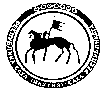 ГОСУДАРСТВЕННАЙ АВТОНОМНАЙ ТЭРИЛТЭ«САХА РЕСПУБЛИКАТЫНИНБЭЛИИТТЭРИН СОЦИАЛЬНАЙДОРУОБУЙАНЫ ТУПСАРАР  КОМПЛЕКСНАЙ РЕАБИЛИТАЦИОННАЙ КИИН»677004, Дьокуускай к., Р.Зорге  уул., 2 тел/факс. (4112) 44-93-21E-mail Rehabcentr@mail.ruНаименование показателяЕдиница измВСЕГОРуководителиПедагоги-ческиеработникиВрачиСредний медицинскийперсоналаМладший медицинскийперсоналПрочий персоналВсего должностей штатныхЕдиниц172172174024,571,5Всего должностей занятыхЕдиниц172172174024,571,5ПоказательЕдОбщая численность работников в возрасте от 25 до 65 летЗначение показателя за отчетный периодЗначение показателя за отчетный периодЗначение показателя за отчетный периодПоказательЕдОбщая численность работников в возрасте от 25 до 65 летЦелевоеплановоефактическоеКоличество работников, прошедших повышение квалификациичел12-12-№Ф.И.О.ДолжностьНаименование учрежденияПовышение  квалификации1Кочнева Изабелла ИннокентьевнамедсестраЯБМКСестринское дело2Гаврильева АнтонинаВасильевнамедсестраЯБМКСестринское дело3Иванова Елизавета АнатольевнасанитаркаЯБМКМладшая медицинская сестра по уходу за больными4НовиковаТуяра ПетровнасанитаркаЯБМКМладшая медицинская сестра по уходу за больными5Устинова Аграфена НиколаевнасанитаркаЯБМКМладшая медицинская сестра по уходу за больными6Никитина Александра Александровна санитаркаЯБМКМладшая медицинская сестра по уходу за больными7 Филиппова Розалия АлександровнасанитаркаЯБМКМладшая медицинская сестра по уходу за больными8Луковцева Анна МихайловнасанитаркаЯБМКМладшая медицинская сестра по уходу за больными 9Петрова Наталья АнатольевнасанитаркаЯБМКМладшая медицинская сестра по уходу за больными 10Корякина Елена Семеновна санитаркаЯБМКМладшая медицинская сестра по уходу за больными11Винокурова Ксения АртуровнасанитаркаЯБМКМладшая медицинская сестра по уходу за больными12Егорова Светлана СеменовнасанитаркаЯБМКМладшая медицинская сестра по уходу за больными13Васильева Наталья АфанасьевнасанитаркаЯБМКМладшая медицинская сестра по уходу за больными14Румянцеву Анна ВасильевнасанитаркаЯБМКМладшая медицинская сестра по уходу за больными15Степанов Юрий Павлович директорОрганизация здравоохранения и общественного здоровья16Григорьев Артем Константиновичврач ЛФКЛечебная физкультура17Кучарова Нюргуяна СаввичнамедсестраЯБМКСестринское делоПрофильВсего  инвалидовЧисло инвалидов  направленных   МСЭ для оформления ИПРАПрофильВсего  инвалидовЧисло инвалидов  направленных   МСЭ для оформления ИПРАIIIIIIРИИнвалиды вследствиетрудового увечьяВиды реабилитации и  абилитации:Виды реабилитации и  абилитации:Виды реабилитации и  абилитации:Виды реабилитации и  абилитации:Виды реабилитации и  абилитации:Виды реабилитации и  абилитации:Виды реабилитации и  абилитации:Виды реабилитации и  абилитации:Виды реабилитации и  абилитации:Виды реабилитации и  абилитации:Виды реабилитации и  абилитации:Виды реабилитации и  абилитации:Виды реабилитации и  абилитации:Виды реабилитации и  абилитации:ПрофильВсего  инвалидовЧисло инвалидов  направленных   МСЭ для оформления ИПРАIIIIIIРИИнвалиды вследствиетрудового увечьяМедицинскаяСоциально-средоваяСоциально-психологическаяСоциально-психологическаяТехническая реабилитацияСоставлено актов МТК   инвалидамТехническая реабилитацияСоставлено актов МТК   инвалидамСоциокультурная Социокультурная Профориентация(обучение компьютерной грамотностиПрофориентация(обучение компьютерной грамотности Всего ВсегоПрофильВсего  инвалидовЧисло инвалидов  направленных   МСЭ для оформления ИПРАIIIIIIРИИнвалиды вследствиетрудового увечьяМедицинскаяСоциально-средоваяСоциально-психологическаяСоциально-психологическаяТехническая реабилитацияСоставлено актов МТК   инвалидамТехническая реабилитацияСоставлено актов МТК   инвалидамСоциокультурная Социокультурная Социально-педагогическая(эрготерапевты, логопеды)Социально-педагогическая(эрготерапевты, логопеды)Профориентация(обучение компьютерной грамотностиПрофориентация(обучение компьютерной грамотности Всего ВсегоСтационар 80283209296297--802802868868179179740740807807656542634263Амбулаторный 462-1321501801126----401401------401401За 1 полугодие 2018 год12643414464771126802802868868580580740740807807656546194619Оленекский филиал41-71717--41418080--3737----199199Среднеколымский филиал50161915--5050----------100100Всего   за 1 полугодие  2018 год1355833644825091126893893948948580580777777807807656549634963Стационар 1186-3314254291-11861186120712073123121090109012491249--62306230Амбулаторный 837-2122052421699----558558------558558Всего за 9 месяцев20235436306711701511861186120712078708701090109012491249656568536853Оленекский филиал59-102524--5959120120--120120----358358Среднеколымский филиал74-232823--7474----------148148Всего за 9 месяцев 2018 г по РСОЦКРИ2156835766837181701513191319132713278708701210121012491249656573597359Стационар 1746-4786356321-1746174614531453408408142014201689168914314386058605Амбулаторный 1052-27825928422110----644644------644644Всего за 2018 год по РСОЦКРИ27988375689491622210174617461453145310521052142014201689168914314392499249Оленекский филиал40-67740404016016040404040320Среднеколымский филиал107 -313838107107107------214Всего  за 2018 год28388376290192322210189318931893161316131052105214601460172917291431439783№КоличествоВыполнение, кол-во / %Отказы1Пациенты с ИППСУ24912491/100%02Количество составленных договоров24912491/100%0количество получателейИтого по социально-бытовым услугамИтого по социально-медицинским услугамИтого по социально-психологическим услугамИтого по социально-педагогическим услугамИтого по услугам повышения коммуникативного потенциалаСреднеколымский филиал160224002176051201601600Оленекский филиал160225402188048401601600г. Якутск2171243377222448807441762329355Итого 2491288317266088907041794332555План за год24453424123668401300451672646822Разница46-54095-100752-393411217-14267%10284737010770Доля получателей социальных услуг, получающих социальные услуги от общего числа получателей социальных услуг находящихся на социальном обслуживании в организацииУдовлетворенность получателей социальных услуг в оказанных социальных услугахУкомплектование организации специалистами, оказывающими социальные услуги2491/100,02491/100,0100,0№Профиль коекКоличество коекОтчетный периодПоступило инвалидовВыписано  инвалидовПлановое количество койко-дней Фактически выполнено% выполнения койко-днейСредняя длительность пребывания на койке (в  днях)1 Бюджетные койки125Заезд 1130130 22502283101,417,52 Бюджетные  койки125Заезд 213413422502342104,017,43 Бюджетные койки125Заезд 31271272250222298,717,54Бюджетные  койки125Заезд 41301252250215395,617,25Бюджетные  койки1251 квартал 2018 г.52151690009000100%17,46Бюджетные  койки Среднеколымский филиал101 квартал 2018 г.4040720720100,0187Бюджетные койки Оленекский филиал101 квартал 2018 г.4040720720100,018ВсегоВсего145Всего  за 1 квартал 2018 г6015961044010440100,017,51 Бюджетные койки125Заезд 51271322250219097,317,22 Бюджетные  койки125Заезд 61121122250190584,617,03 Бюджетные койки125Заезд 71281282250219197,416,94Бюджетные  койки125Заезд 81201102250197787,817,15Бюджетные  койки1252 квартал 2018 г.4874829000826391,817,16Бюджетные  койки1251 полугодие1008998180001724596,017,27Бюджетные  койки Среднеколымский филиал101 полугодие 2018 г.808014401440100188Бюджетные койки Оленекский филиал101 полугодие 2018 г.80801440144010018Всего Всего 145Всего за 1 полугодие 2018 г11681158208802012596,317,39Бюджетные  койки125Заезд 913912922502272100,917,610Бюджетные  койки125Заезд 101171262250222498,817,611Бюджетные  койки125Заезд 111181222250203190,216,612Бюджетные  койки125Заезд 121131202250209893,217,412Бюджетные  койки1253 квартал2018 г.4874979000862595,817,313Бюджетные  койки1259 месяцев 2018 год14951495270002587095,817,314Бюджетные  койки Среднеколымский филиал109 месяцев 2018 г.110110198019801001815Бюджетные койки Оленекский филиал109 месяцев 2018 г.1201202160216010018Всего по РСОЦКРИВсего по РСОЦКРИ145Всего за 9 месяцев 2018 г17251725311403001096,317,3 16Бюджетные койки  12513 заезд1231102250211293,819,017Бюджетные койки  12514 заезд 1181312250205791,215,018Бюджетные койки  12515 заезд14115522502453109,015,019Бюджетные койки  12516 заезд16114722502620116,417,820Бюджетные койки  12517 заезд13313322502269100,817,021Бюджетные койки  125Всего за 4 квартал6766761125011511102,317,022Бюджетные койки  125За 2018 год21712171382503738197,717,223Бюджетные койки  Среднеколымский филиал10За 2018 год16016028802880100,018,024Бюджетные койки  Оленекский филиал10За 2018 год16016028802880100,018,0Всего по РСОЦКРИВсего по РСОЦКРИ145За 2018 год24912491440104314198,017,3Подразделения  Число коекОбъем государственных услуг за отчетный периодОбъем государственных услуг за отчетный периодОбъем государственных услуг за отчетный периодХарактеристика причин отклонения от запланированных значенийИсточник(и) информации о фактическом значении показателяПодразделения  Число коекПлановое значениеФактическое значение% исполненияХарактеристика причин отклонения от запланированных значенийИсточник(и) информации о фактическом значении показателя Медицинский отдел реабилитационного центра12538250 37381 97,7-Медицинская карта выбывшего инвалида  из стационара, отчет о деятельностиСреднеколымский филиал1028802880 100,0-Медицинская карта выбывшего инвалида  из стационара, отчет о деятельностиОленекский филиал102880 2880 100.0-Медицинская карта выбывшего инвалида  из стационара, отчет о деятельностиИТОГО:145440104314198,017,3Наименование показателяЕд. измеренияФормула расчетаЗначения показателей качества государственной услугиЗначения показателей качества государственной услугиЗначения показателей качества государственной услугиЗначения показателей качества государственной услугиЗначения показателей качества государственной услугиЗначения показателей качества государственной услугиИсточник информации и значении показателя (исходные данные для расчета)Наименование показателяЕд. измеренияФормула расчета1 кв.2 кв.1 полугодие9 месяцев9 месяцевГодовой Источник информации и значении показателя (исходные данные для расчета)Медицинский отделМедицинский отделМедицинский отделМедицинский отделМедицинский отделМедицинский отделМедицинский отделМедицинский отделМедицинский отделМедицинский отделДоля инвалидов и лиц с ограниченными возможностями здоровья, получивших  положительные результаты реабилитации к общей численности%Число выписанных с улучшением/ число выписанных*100%99,9-99,399,799,799,4отчет о деятельностиЧисло обоснованных жалоб со стороны потребителей услуг, подтвержденных комиссионноЕд.Число обоснованных жалоб со стороны потребителей услуг, подтвержденных комиссионно------отчет о деятельностиСреднеколымский филиалСреднеколымский филиалСреднеколымский филиалСреднеколымский филиалСреднеколымский филиалСреднеколымский филиалСреднеколымский филиалСреднеколымский филиалСреднеколымский филиалСреднеколымский филиалДоля инвалидов и лиц с ограниченными возможностями здоровья, получивших  положительные результаты реабилитации к общей численности%Число выписанных с улучшением/ число выписанных*100%100,0100,0100,0100,0100,0отчет о деятельностиЧисло обоснованных жалоб со стороны потребителей услуг, подтвержденных комиссионноЕд.Число обоснованных жалоб со стороны потребителей услуг, подтвержденных комиссионно------отчет о деятельностиОленекский филиалОленекский филиалОленекский филиалОленекский филиалОленекский филиалОленекский филиалОленекский филиалОленекский филиалОленекский филиалОленекский филиалДоля инвалидов и лиц с ограниченными возможностями здоровья, получивших  положительные результаты реабилитации к общей численности%Число выписанных с улучшением/ число выписанных*100%100,0100,0100,0100,0100,0отчет о деятельностиЧисло обоснованных жалоб со стороны потребителей услуг, подтвержденных комиссионноЕд.Число обоснованных жалоб со стороны потребителей услуг, подтвержденных комиссионно------отчет о деятельности№№№№Категории населенияМедицинский отделМедицинский отделОленекский филиалОленекский филиалОленекский филиалСреднеколымский филиалСреднеколымский филиалИТОГОИТОГО№№№№Категории населенияКол-воУд.весКол-воУд.весУд.весКол-воУд.весКол-воУд.вес11Инвалиды, в том числе на  протезирование,     всего174680,479505010766,9193277,61.11.1из них:   - инвалиды первой группы47822,01610103119,652521,11.21.2                - инвалиды второй группы63529,23220203823,770528,31.31.3                - инвалиды третьей группы63229,13120203823,770128,11.41.4                - дети инвалиды10,1-----10,12.2.  Сопровождающие лица включенные в квоту 36616,96442213,839415,83.3.  Участники ВОВ90,4966148,7321,33.13.1из них:    - ИВОВ---------3.2 3.2                 - Ветераны тыла 90,4966148,7321,344Ветераны труда, включенные в квоту502,36642421710,61335,3ВСЕГО2171100,0160100100160100,02491100,0Возраст Возраст Медицинский отделМедицинский отделОленекский филиалОленекский филиалОленекский филиалСреднеколымский филиалСреднеколымский филиалИТОГО по ГБУ РС(Я) «РСОЦКРИ»ИТОГО по ГБУ РС(Я) «РСОЦКРИ»Возраст Возраст Кол-воУд.весКол-воУд.весУд.весКол-воУд.весКол-воУд.вес0-14 лет0-14 лет15-18 лет 15-18 лет 30,530,118-24 лет18-24 лет361,621,251,251 0,6391,625-29 лет25-29 лет391,831,881,8831,9451,830-34 лет30-34 лет642,931,881,8821,3692,735-39 лет35-39 лет823,831,881,8842,5893,640-44 года40-44 года1155,342242,51234,945-49 лет45-49 лет1245,731,881,88127,51395,650-54 года50-54 года2149,885563,82289,255-59 лет55-59 лет30113,82515,615,61610,034213,760-64 года60-64 года34115,73723,1 23,1 2113,139916,065-69 лет65-69 лет31914,62012,512,51610,035514,270 лет и ст.70 лет и ст.53324,55232,532,57546,866026,5ВСЕГОВСЕГО2171100,0160100100160100,02491100,0Пол  Пол  Медицинский отделМедицинский отделОленекский филиалОленекский филиалОленекский филиалСреднеколымский филиалСреднеколымский филиалИТОГО по ГБУ РС(Я) «РСОЦКРИ»ИТОГО по ГБУ РС(Я) «РСОЦКРИ»Пол  Пол  Кол-воУд.весКол-воКол-воУд.весКол-воУд.весКол-воУд.весМужчины Мужчины 105348,5616138,06037,5117447,1Женщины Женщины 111851,5999961,010062,5131752,9ВСЕГОВСЕГО2171100,0160160100,0160100,02491100,0Нозологические классы болезнейМедицинский отделМедицинский отделМедицинский отделОленекский филиалОленекский филиалОленекский филиалСреднеколымский филиалСреднеколымский филиалСреднеколымский филиалИТОГО по ГБУ РС(Я) «РСОЦКРИ»ИТОГО по ГБУ РС(Я) «РСОЦКРИ»ИТОГО по ГБУ РС(Я) «РСОЦКРИ»Нозологические классы болезнейВыписаноКол-вок/днейСр.длит-тьпребыванияВыписаноКол-вок/днейСр.длит-тьпребыванияВыписаноКол-вок/днейСр.длит-тьпребыванияВыписаноКол-вок/днейСр.длит-тьпребыванияБолезни эндокринной системы4173818,091621823618,05293618,0Болезни нервной системы122219618,035628182239618,0179322218,0Новообразования---1181847218,059018,0Болезни органов зрения236-1181835418,0Болезни системы кровообращения 8581527217.77413341896172818,010281833417,8в т.ч.:          -последствия инсультов            -др. цереброваск. Болезни58127710372490017.817.6234141859018,060428210786499017,817,6Болезни органов дыхания1323418,09162181119818,03359418,0Болезни органов пищеварения814418,061081823618,01628818,0Болезни костно-мышечной системы6601188018,019342181119818,06901242018,0Болезни мочеполовой системы59018,03541823618,01018018,0Последствия травм, переломов, отморожений и других воздействий внешних причин462679114,63541810 18018,0475702514,7ВСЕГО:2171 3738117,2160288018160288018,024914314117,3№№Наименование улусов(районов)2018 год 2018 год №№Наименование улусов(районов)Кол-во инвалидовКойко-дни11Абыйский 3359422Алданский71113733Таттинский3054044Аллайховский3155855Амгинский3155866Анабарский2748677Булунский       2646888В-Вилюйский4377499В-Колымский213781010Верхоянский264681111Вилюйский458101212Горный437741313Жиганский234141414Кобяйский295221515Нюрбинский376661616Ленский346121717Мегино-Кангаласский 417381818Мирнинский397021919Момский325762020Намский577222121Н-Колымский254502222Оймяконский213782323Олекминский346122424Оленекский234142525Хангаласский549722626Среднеколымский274862727Сунтарский437742828Томпонский 152702929У-Алданский 447923030У-Майский244323131У-Янский285043232Чурапчинский415233333Нерюнгринский538133434Эвено-Бытантайский223963535Итого по улусам (районам)1173203133636г. Якутск99817068ВсегоВсегоВсего217137381Оленекский филиалОленекский филиалОленекский филиалОленекский филиалОленекский филиал1ОленекскийОленекский1602880Среднеколымский филиалСреднеколымский филиалСреднеколымский филиалСреднеколымский филиалСреднеколымский филиал2СреднеколымскийСреднеколымский1602880ВСЕГО за 2018 годВСЕГО за 2018 годВСЕГО за 2018 год249143141Нозологические классы болезней   2018 год   2018 год   2018 год   2018 год   2018 год% эффективности леченияНозологические классы болезнейАбс. Число%Исходы леченияИсходы леченияИсходы лечения% эффективности леченияНозологические классы болезнейАбс. Число%Значит. улучшениеУлучшениеБез перемен% эффективности леченияМедицинский отделМедицинский отделМедицинский отделМедицинский отделМедицинский отделМедицинский отделМедицинский отделБолезни эндокринной системы411,940 11,8Болезни нервной системы1225,61225,6Болезни новообразования-----Болезни системы кровообращения 85839,58481039,0               в т.ч.:-  последствия инсультов- цереброваскулярные болезни58127726,812,75742747326,412,6Болезни органов дыхания130,6130,6Болезни органов пищеварения80,480,4Болезни костно-мышечной системы66030,466030,4Болезни мочеполовой системы50,250,2Болезни органов зрения20,12Последствия травм, переломов, отморожений и других воздействий внешних причин46221,346221,3ВСЕГО2171100,021601199,4Оленекский филиалОленекский филиалОленекский филиалОленекский филиалОленекский филиалОленекский филиалОленекский филиалБолезни эндокринной системы95,695,6Болезни нервной системы3521,83521,8Болезни органов зрения10,610,6Болезни системы кровообращения7446,27446,2Болезни костно-мышечной системы95,695,6Болезни органов дыхания63,763,7 Болезни органов пишеварения1911,81911,8Болезни мочепаловая31,831,8Последствия травм, переломов, отморожений и других воздействий внешних причин3          1,831,8ВСЕГО160100,0160100,0Среднеколымский  филиалСреднеколымский  филиалСреднеколымский  филиалСреднеколымский  филиалСреднеколымский  филиалСреднеколымский  филиалСреднеколымский  филиалБолезни эндокринной системы21,221,2Болезни нервной системы2213,72213,7Болезни новообразования42,542,5Болезни системы кровообращения9660,09660,0в том числе Цереброваскулярные болезни53,153,1 Болезни костно-мышечной системы116,8116,8Болезни органов дыхания116,8116,8Болезни ЖКТ21,221,2Болезни мочеполовой системы21,221,2 Последствия травм, переломов, отморожений и других воздействий внешних причин106,2106,2ВСЕГО за  2018 год 160 100,0160 100,0№Профиль коекОтчетный периодКоличество коекПоступило Выписано  Плановое количество койко-дней Фактически выполнено% выполнения койко-днейСредняя длительность пребывания на койке (в  днях)1Внебюджетные койки 1 квартал 2018 г1513813421442144100,016,02Внебюджетные койки 2 квартал 2018 г1524221036203620100,017,03Внебюджетные койки 1полугодие 2018 г1538034457645764100,016,74Внебюджетные койки9 месяцев 2018 г155545901025510255100,017,3Внебюджетные койки4 квартал 2018 год1534831251485148100,016,56Внебюджетные койки2018 год159029021540315403100,017,0№Категории населенияКоличествоУдельный вес %1.Санаторно-курортные28331,42.Проф/заболевание (трудовое увечье) 1415,53.По медицинским показаниям	60567,1Всего902100,0ПолКоличество, абс.числоУдельный вес %Мужчины51457,0Женщины 38843,0ВСЕГО902100,0Возраст Количество, абс.числоУдельный вес %0 – 14 лет15 – 18 лет 18 – 24 лет70,725 – 29 лет131,430 – 34 лет192,135 – 39 лет687,540 - 44 года222,445 – 49 лет707,750 – 54 года11212,455 – 59 лет13815,360 – 64 года13014,465 – 69 лет15617,370 лет и старше9710,7ВСЕГО90291,9№Нозологические классы болезнейВыписаноКоличествокойко-днейСредняядлительностьпребыванияна койке1Болезни эндокринной системы1119818,02Болезни нервной системы1119818,03Болезни новообразования11818,04Болезни системы кровообращения432711216,44.1               в т.ч.:- цереброваскулярные болезни- последствия   инсультов (геморрагические, ишемические)1213112081513117,216,55Болезни органов дыхания23618,06Болезни органов пищеварения---7Болезни костно-мышечной системы348609017,58Болезни мочеполовой системы11818,09Врожденные аномалии, пороки развития, деформации---10Последствия травм, переломов, отморожений и других воздействий внешних причин96185418,010.1 в т. ч- травмы позвоночника937842,0ВСЕГОВСЕГО9021540317,0№Наименование улусов(районов)2018 г.2018 г.№Наименование улусов(районов)чел.Койко-дни1Таттинский122162Амгинский122163В-Колымский2364Верхоянский71265Вилюйский101806Горный5907Жиганский4728Кобяйский61089Нюрбинский1730610Ленский35411Мегино-Кангаласский 1527012Мирнинский518013Намский1016214Олекминский69015Оленекский37216Хангаласский2850417Сунтарский2230618Томпонский 710819У-Алданский 2341420Чурапчинский912621Усть майский67222Нерюнгри 236 23Среднеколымский35424Абыйский 11825Булунский 35426Момский 11827В-вилюйский 35428Аллаиховский11829Итого по улусам (районам)227409630г. Якутск67511307ВСЕГОВСЕГО90215403Нозологические классы болезней2018 год2018 год2018 год2018 год2018 год2018 год% эффективности леченияНозологические классы болезнейАбс.число%Исходы леченияИсходы леченияИсходы леченияИсходы лечения% эффективности леченияНозологические классы болезнейАбс.число%Значит. улучш.УлучшениеБез переменБез перемен% эффективности леченияБолезни эндокринной системы111,2111,21,2Болезни нервной системы111,2111,21,2Болезни новообразования10,110,10,1Болезни системы кровообращения43247,943247,947,9               в т.ч.:-последствия   инсультов (геморрагические, ишемические)- цереброваскулярные болезни31112134,513,431112134,513,434,513,4Болезни органов дыхания20,220,20,2Болезни органов пищеварения-----Болезни костно-мышечной системы34838,534838,538,5Болезни мочеполовой системы10,110,10,1Врожденные аномалии, пороки развития, деформации-----Последствия травм, переломов, отморожений и других воздействий внешних причин9610,69610,610,6в т. ч- травмы позвоночника90,990,90,9ВСЕГО902100,0902100,0100,0НаименованиеКардиологТерапевт ОртопедНеврологЭндокринологЛФКПсихологЛогопедФизиотерапевтВсегоИТОГО за 1 квартал 2018  год73-3191323064492100-12101 квартал 2018 год Оленекский филиал-40------40Итого всего за 1 квартал 2018 год73403191323064492100-1250ИТОГО за 2 квартал 2018  год433091048628137619512015142 квартал 2018 год Оленекский филиал4040Итого за 1 полугодие116806282361163458681951202804ИТОГО 3 квартал 2018 год3440290386230233980851270Итого за 9 месяцев 2018 год15012091827417864712072752053974ИТОГО за 4 квартал12 -2295730621145333715428934 квартал 2018 год Оленекский филиал4040ИТОГО за 2018 год1621601147331208126826606123596907№Нозологические единицыКоличество инвалидов, абс.числоУдельный вес %1Патология костно-мышечной системы94737,82Последствия травм, всего332 13,32.1        из них:- последствия травм спинного мозга371,52.2- последствия других травм29511,83Заболевания системы кровообращения, всего       из них: -           инсульты- цереброваскулярные болезни103680223441,431,19,34Заболевания органов дыхания100,45Эндокринные заболевания 321,36Заболевания ЖКТ10,17Заболевания мочеполовой системы10,18Заболевания нервной системы1405,6ВСЕГО2499100,0Оленекский филиал Оленекский филиал Оленекский филиал Оленекский филиал №Нозологические единицыКоличество инвалидов, абс.числоУдельный вес %1Патология костно-мышечной системы192Болезни новообразования10,63Заболевания системы кровообращения, всегов т.ч.:-           инсульты- цереброваскулярные болезни742346,214,34Заболевания органов дыхания95,65Эндокринные заболевания95,66Заболевания ЖКТ63,77Заболевания мочеполовой системы31,88Заболевания нервной системы3522,09Последствия травм31,710Болезни органов зрения10,6ВСЕГО160100,0ИТОГО  по  РСОЦКРИ  за 2018  год2659100,0№Виды занятийКоличество процедурУдельный вес %1Индивидуальное занятие731616,62 «Артрамот» 1545235,23 Гимнастика1817441,34«Ормед»30026,9 ВСЕГО   ВСЕГО  43944100,0Оленекский филиалОленекский филиалОленекский филиалОленекский филиал№Виды  занятийКоличество процедурУдельный вес %1Индивидуальное занятие1412 «Артрамот» 3 Гимнастика288099,04«Ормед» ВСЕГО   ВСЕГО  2894100,0ИТОГО  по  РСОЦКРИ  за 2018 годИТОГО  по  РСОЦКРИ  за 2018 год46838 100,0№НозологияКол-воинвалидовКачественный показатель улучшений1Заболевания опорно-двигательного аппарата 947Повышение двигательной активности, увеличение амплитуды движений.2Заболевания органов дыхания 10Снизилась одышка, улучшилось дыхание.3Последствия  перенесенных ишемических, геморрагических инсультов802Повысилась двигательная активность, уменьшился болевой синдром.4Заболевания эндокринных органов   (в т.ч. сахарный диабет, ожирение и др.)32Снижение веса , улучшение самочувствия, нормализация работы кишечника.5Болезни нервной системы140Улучшение координации движений и самочувствия.6Последствия травм спинного мозга 37Повысилась двигательная активность, увеличилась амплитуды движения в суставах, улучшилось настроение.7Цереброваскулярные болезни234Улучшилось дыхание, уменьшилась одышка, повысилось настроение.8Заболевания ЖКТ1Улучшилось общее самочувствие, появился аппетит.9Заболевания мочеполовой системы1Улучшилось общее самочувствие.10Последствия травм верхней и нижней  конечностей 295Повышение двигательной активности, увеличение амплитуды движения. ВСЕГО2499Оленекский филиалОленекский филиалОленекский филиалОленекский филиал№НозологияКол-воинвалидовКачественный показатель улучшений1Заболевания опорно-двигательного аппарата 19Повышение двигательной активности, увеличение амплитуды движений.2Заболевания органов дыхания 9Снизилась одышка, улучшилось дыхание.3Последствия  перенесенных ишемических, геморрагических инсультов23Повысилась двигательная активность, уменьшился болевой синдром.4Заболевания эндокринных органов   (в т.ч. сахарный диабет, ожирение и др.)9Снижение веса , улучшение самочувствия, нормализация работы кишечника.5Болезни нервной системы35Улучшение координации движений и самочувствия.6Последствия травм   3Повысилась двигательная активность, увеличилась амплитуды движения в суставах, улучшилось настроение.7Заболевания  ССС51Улучшилось дыхание, уменьшилась одышка, повысилось настроение.8Заболевание ЖКТ6Улучшилось общее самочувствие, появился аппетит.9Заболевания мочеполовой системы3Улучшилось общее самочувствие.10По медицинским показаниям2Повышение двигательной активности, увеличение амплитуды движения. ВСЕГО160№Нозологические единицыКоличество инвалидовУдельный вес %1Патология костно-мышечной системы101638,72Последствия травм, всего30515,82.1        из них:- последствия травм спинного мозга995,02.2- последствия других травм20610,83Заболевания системы кровообращения, всего: 89639,83.1- артериальная гипертензия873,73.2- последствия перенесенных инсультов74633,43.3- другие заболевания сердечно-сосудистой системы632,64Заболевания нервной системы944,55По медицинским показаниям211,1ВСЕГО2332100,0№Нозологические единицыКоличество инвалидовУдельный вес %1Патология костно-мышечной системы1911,82Последствия травм, всего31,672.1        из них:- последствия травм спинного мозга2.2- последствия других травм3Заболевания системы кровообращения, всего:7446,312,5- артериальная гипертензия363.2- последствия перенесенных инсультов233.3- другие заболевания сердечно-сосудистой системы154Заболевания нервной системы3521,85По медицинским показаниям2918,1ВСЕГО160100Костно-мыш. СистемыВсе (М)Остеохондроз  М 42Заб.нервной системы Все (G)ИБС  I25Инфаркт миокарда I20-21Инсульты I69АГ I10Травмы (Т)По медицинским показаниямВсего пациентовВсего процедурУльтразвуковая терапия31211392822091161086Светолечение6832211621561249443191856НЧ  Магнитотерапия2631143182578855731158787658электростимуляция3711662142343202702400УФО 272851082841227143700Электрофорез49357108301845292311765Дарсонвализация531410203482917182122378Диадинамотерапия442913311910110927Лазеротерапия2216Амплипульстерапия21330Электросон Витязь 202211423549413Ингаляции44193121220712331731646Общая магнитотерапияУВЧ112418Ударно-волновая терапия72947ТЭС-терапия Прессотерапия2251176726221533595878277786Э/аэрозольтерапия групповая1421141579943618875223900 4-х кам.ванныВсего1015536181202142687204412488386832606Костно-мыш. системыОстеохондроз  Заб.нервной системы ИБСИнфаркт миокарда ИнсульАГТравмыПрочие заб-ияВсего пациентовВсего процедурБиоптрон 1919190Прессотерапия19351523361281280Всего 38351523361471470№ПроцедурыКоличество  процедурУдельный вес %1подкожные1295,02внутривенные61023,63внутримышечные73228,44внутривенные системы66725,85Перевязки2379,26Компрессы 2057,9ВСЕГО2580100,0№ПроцедурыКоличество  единицУдельный вес %1подкожные427552внутривенные14218,33внутримышечные13016,74внутривенные системы769,85Перевязки--6Прочие работы--ВСЕГО775100№Методы функциональной диагностики1 квартал2 квартал1 полугодие3 квартал9 месяцев4 кварталЗа 2018 год1Электрокардиография1631493121644762166922Холтер51318155110613Реоэнцефалография32511218294Электроэнцефалограмма -2237916ВСЕГО171166337193555243798№Методы функциональной диагностики1 квартал2 квартал1 полугодие2018 г.3 квартал9 месяцев4 квартал2018год1Электрокардиография11224ВСЕГО11224№Наименование изделий   2018 год1Протезы5281.1.Протезы верхних конечностей1671.2.Протезы нижних конечностей3612.Ортезы732.1.Корсеты 372.2Бандажи   332.3Аппараты нижних конечностей33Туторы 59Туторы верхних конечностей9Туторы нижних конечностей50Обувь ортопедическая 1123Протезы грудной железы и лифы256ВСЕГОВСЕГО2039№Критерий сложного протезированияЕдиница измеренияКоличество изделий№Критерий сложного протезированияЕдиница измеренияКоличество изделий1Молоткообразные пальцы, полые стопы,  деформирующий остеартрозшт-2Разность длины н/кшт243«Слоновая» стопашт84Культя стопы по Шопару (Шарпу, Лисфранку)шт305ДЦП (односторонний)шт46ДЦПшт2967Сложнодеформированная стопашт128Ложный сустав голеништ.-9Паралич н/конечности одностороннийшт-10Косолапость шт-11Гемипарез, монопарезшт18112Парапарез шт4Всегошт559№Критерий сложного протезированияЕдиница измеренияКоличество изделий№Критерий сложного протезированияЕдиница измеренияКоличество изделий1Особенности протезирования при заболеваниях культишт-1.1Локальные рубцовые поражения кожишт-2Особенности протезирования в зависимости от длины культишт-2.1Короткая культяшт.102.2Очень короткая культяшт.12.3 Чрезмерно длинная культяшт12.4 длинная культя13Особенности протезирования в зависимости от характера усеченного сегменташт-3.1Культя с вальгусным искривлениемшт24Особенности протезирования в зависимости от формы культишт-4.1Культя с резко конической формойшт-5Особенности протезирования в зависимости от патологии костей культишт-5.1Вальгусное отклонение остатка м/берцовой костишт15.2Культя с избытком мягких тканей в дистальном отделе культишт6Особенности протезирования в зависимости от причин ампутации конечностишт-6.1Культя постравматическаяшт-6.2Культя паралитическая (вялый или спастический паралич)шт16.3Врожденные аномалии  развития конечностишт.37Особенности протезирования в зависимости от функций сустава культишт-7.1Культя с выраженной контрактурой сгибательной и разгибательнойшт.128Без обеих кистей шт262Без обеих предплечийшт123Без обеих голенейшт824Без обеих бедершт126С сочетанными культями конечностейшт127Культя голени по Пироговушт.1Вычленение в коленном суставе28Вычленение в локтевом суставешт29Вычленение в тазобедренном суставешт.213Вычленение в плечевом суставешт.114Вычленение в лучезапястном суставешт215Высокотехнологичный протез голеништ9316Высокотехнологичный протез бедрашт.8017Высокотехнологичный протез плечашт.-18Высокотехнологичный протез п/плечьяшт.6Всего шт.365№Наименование улусов(районов)Количество человек1Абыйский 22Алданский143Таттинский14Аллайховский25Амгинский56Анабарский27Булунский       28В-Вилюйский79В-Колымский10Верхоянский511Вилюйский412Горный213Жиганский214Кобяйский215Нюрбинский816Ленский1017Мегино-Кангаласский 518Мирнинский1219Момский320Намский521Н-Колымский322Оймяконский423Олекминский424Оленекский-25Хангаласский1026Среднеколымский527Сунтарский1128Томпонский 229У-Алданский 230У-Майский531У-Янский432Чурапчинский1133Нерюнгринский1534Эвено-Бытантайский335Итого по улусам (районам)17836г. Якутск67ВСЕГОВСЕГО245№Наименование улусов(районов)Количество человек1Абыйский 2Алданский33Таттинский14Аллайховский25Амгинский16Анабарский7Булунский       28В-Вилюйский9В-Колымский10Верхоянский211Вилюйский312Горный113Жиганский14Кобяйский115Нюрбинский216Ленский317Мегино-Кангаласский 518Мирнинский319Момский220Намский21Н-Колымский122Оймяконский23Олекминский124Оленекский25Хангаласский326Среднеколымский327Сунтарский428Томпонский 29У-Алданский 30У-Майский131У-Янский232Чурапчинский433Нерюнгринский334Эвено-Бытантайский35Итого по улусам (районам)5236г. Якутск14ВСЕГОВСЕГО66№ Кол-во человек2018 годЧисло посещений2018 год1ВСЕГО1147ВСЕГО11472   из них:- г. Якутск589   из них:- г. Якутск5893- улусы558- улусы5584    в т.ч.:- дети239    в т.ч.:- дети2395- взрослые908- взрослые908№Категории населения2018 г.2018 г.№Категории населениячел.посещ.1Инвалиды, всего105210521.1           из них:- инвалиды первой группы2782781.2- инвалиды второй группы2592591.3- инвалиды третьей группы2842841.4- дети-инвалиды2212211.5- инвалиды вследствие трудового увечья или профессионального заболевания10102Участники ВОВ--2.1            из них:- ИВОВ3Ветераны тыла224Ветераны труда11115Воины-интернационалисты116По медицинским показаниям8181ВСЕГОВСЕГО11471147№Возрастные категории2018 год2018 год№Возрастные категорииЧеловекПосещений1Дети, всего1801801.1          из них:от 0 до 1 года331.2от 1 до 15 лет1731732Взрослые трудоспособного возраста, всего4734732.1          из них:от 16 до 20 лет29292.2от 21до 25 лет18182.3от 26 до 30 лет35352.4от 31 до 35 лет26262.5от 36 до 40 лет43432.6от 41 до 45 лет65652.7от 46 до 50 лет88882.8от 51 до 55 лет1691693Пенсионный возраст, всего4944943.1          из них:от 56 до 60 лет1341343.2от 61 до 65 лет1341343.3от 66 до 70 лет97973.4от 71 года и старше123123ВСЕГОВСЕГО11471147№Реабилитационные мероприятия№Реабилитационные мероприятияИндивид.(пациентов)Групповые(пациентов)Кол-во занятий1 Беседы индивидуальные и групповые105472738082 Тестирования 47522813Тренировка  памяти6331319164Инструкция о правильном грудном дыхании1066 850Упражнения:22725Для расслабления мышцы сосудов сердца5.1Приема развития памяти7024128535.2Достижение релаксации и душевного  равновесия76314196Занятие «стресс и здоровье»3032853767Психологические тренинги  с использованием музыки68087.1Ароматерапия15627.2Светотерапия11497.3Музыкотерапия16637.4Хомусотерапия 1257.5Игры 3722377207.6Беседы 61227515898Тесты на зрительную память4202579Консультации 3127530610Психоэмоциональная коррекция75611Логические занятия130151912Психологическая диагностика82221813Советы 37896014Психологические тренинги121585115Аутотренинги 4785316Нарушения сна 54364№Нозологические классы болезнейКоличествопациентовРезультаты психологической реабилитацииРезультаты психологической реабилитацииРезультаты психологической реабилитацииРезультаты психологической реабилитацииРезультаты психологической реабилитацииРезультаты психологической реабилитацииРезультаты психологической реабилитации№Нозологические классы болезнейКоличествопациентовМедицинский отделМедицинский отделМедицинский отделОленекский филиалОленекский филиалОленекский филиалОленекский филиал№Нозологические классы болезнейКоличествопациентовУлучшениеБез изменения%Количество пациентовУлучшениеБез изменения%1Ишемическая болезнь сердца145+15+9,02Состояние после перенесенных инсультов 474+27+16,03Заболевания нервной системы 89+35+22,04Заболевания ж-к-т6-3,05Последствия  травм 118+3+1,86Эндокринные заболевания19+9+5,88Артериальная гипертония59+36+22,57Остеохондроз 214++8Состояние после эндопротезирования62++9Состояние после  протезирования56++10Заболевание органов дыхания3-7+5,811Состояние после операции  8++12Деформирующий артроз197+1610,013Снижение слуха8+14Болезни глаз 1++13По медицинским показаниям +7+4,0ВСЕГО1453+100,0160+100,0№№МЕРОПРИЯТИЕ Кол-во  1Концерт 1382Лекция 153Мастер класс164Турнир по бильярду185Турнир по шашкам246Турнир по шахматам157Турнир по теннису138Викторина 99Репетиция 6210Показ профилактических фильмовКаждый день11Кружок «Хомус»7212Общее мероприятие 37813Обхват пациентов1420№№МЕРОПРИЯТИЕ Кол-во  1Вечер «Старый новый год»12 Вечер конкурс «Золотых лет активная хозяйка»13День «Знакомства»Выявление желаний и возможностей новых инвалидов164Концерт посвященный К ДНЮ ЗАЩИТНИКОВ ОТЕЧЕСТВА 15Библиотека .166День красоты проведен силами работников СОЦКРИ17Концерт посвященный КДНЮ 8 МАРТА силами работников, 18Лекции «ЗОЖ» 169 Организация встреч с руководителями учреждений и общественных организаций410Настольные игры  	Каждый день11Арт-терапия   (Изо, вырезание из бумаги, шитье)Каждый день12Просмотр якутских и российских фильмовКаждый день13Литературные встречи  с писателями 14Мастер-классы   615Викторины 416Скандинавская ходьба 17Культурные мероприятия  . 518 Ысыах работников РСОЦКРИ19Новогоднее представление силами инвалидов1Всего73№Нозологические классы болезнейКоличествоинвалидовРезультаты логопедической реабилитацииРезультаты логопедической реабилитацииРезультаты логопедической реабилитацииРезультаты логопедической реабилитации№Нозологические классы болезнейКоличествоинвалидовУлучшение%Значительное улучшение%1Дизартрия16113740,6247,12Афазия 13112035,6113,23Дислалия 110,2--4Дисфония330,85Дисфагия14144,16 Дисграфия 441,17Обучение дактильной азбуке11 0,28По медицинским показаниям7- -72,09Пресбиоакустика 220,510Глухота661,711Обучение сопровождающих551,4-12Саливация 220,5Всего 33729586,74212,3Всего пациентовиз нихиз нихиз нихМетоды занятий:Методы занятий:дисфагияПроведено беседВсего пациентовЖен.Муж.СопровождающиеМелкая моторика (пальчиковые, самомассаж)Разработка верхних конечностейМелкая моторика (пальчиковые, самомассаж)Разработка верхних конечностейдисфагияПроведено беседВсего пациентовЖен.Муж.СопровождающиеГрупповаяИндивидуальныедисфагияПроведено беседглавный корпус67135226544404205114114новый корпус6813213573393573192702381352673622383761524384382Наименование показателяВсегоНаименование показателя2018 год   Общая численность граждан, обучившихся компьютерной грамотности: 143в т.ч. пожилых граждан131